Львівський національний університет імені Івана Франка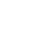 Кафедра французької філології           “ЗАТВЕРДЖУЮ”       Голова Вченої ради Факультету іноземних мов доц. Сулим В.Т. ______________________“29”серпня  2019 р. РОБОЧА ПРОГРАМА НАВЧАЛЬНОЇ ДИСЦИПЛІНИТЕОРЕТИЧНІ ОСНОВИ ДРУГОЇ ІНОЗЕМНОЇ МОВИ(ЛЕКСИКОЛОГІЯ, ЛІНГВОКРАЇНОЗНАВСТВО)(назва навчальної дисципліни)   галузі  знань                                             03 Гуманітарні науки                                                                     (шифр і назва  галузі  знань)  спеціальності                                            035 Філологія                                                                                  (шифр і назва напряму підготовки)  спеціалізації                                              035.04 Германські мови та літератури                                                                               (переклад   включно)освітньо-професійної програми               Переклад (англійська) факультету 					іноземних мов     (назва  факультету)Кредитно-модульна системаорганізації навчального процесу                                                                      2019-2020Теоретичні основи другої іноземної мови(Лексикологія, лінгвокраїнознавство). Програма навчальної дисципліни складена на основі освітньо-професійної програми: Переклад (англійська), 2017 року.Розробник: кандидат філологічних наук, доцент Чапля О.С.(вчена ступінь, вчене звання, ім’я та ініціали автора (ів) прграми)  Програма затверджена на засіданні кафедри французької філології.Протокол № 1 від.  “_29_” серпня 2019року.Завідувач кафедри французької філології                                                                ________________ /_проф._Помірко_Р.С.___/                                                                                                                                          (підпис)                                                   (прізвище та ініціали) Затверджено рішенням Вченої ради факультету іноземних мов Протокол № 1 від “29 ”_серпня  2019 р.Програма  навчальної дисципліни: Теоретичні основи другої іноземної мови (лексикологія, лінгвокраїнознавство)Мета та завдання навчальної дисципліни      Метою вивчення нормативної дисципліни «Теоретичні основи другої іноземної мови. (Лексикологія, лінгвокраїнознавство) є ознайомлення студентів з головними теоретичними положеннями лінгвокраїнознавства та лексикології сучасної французької мови.Основні завдання дисципліни «Лінгвокраїнознавство»: Розвинути у студентів уміння практично орієнтуватися в сучасному житті Франції, вміти адекватно тлумачити явища політичного, економічного, соціального та культурного життя сучасної Франції, а також розуміти особливості побуту та традицій французів. Важливе значення має засвоєння фонової лексики та засобів вираження певної суспільно-комунікативної інтенції. Основні завдання дисципліни «Лексикологія»:Сформувати у студентів наукове уявлення про системний характер лексики французької мови, її етимологічну природу; ознайомити студентів з головними тенденціями зміни лексичного складу французької мови; висвітлити головні способи словотворення; ознайомити з традиційними й новітніми теоріями лексичного значення; викласти особливості лексичного значення; показати національно-культурну специфіку французької лексики; ознайомити з можливими способами розвитку лексичного складу французької мовиЛінгвокраїнознавствоЗнати:предмет та завдання лінгвокраїнознавства Франції: територіальні та кліматичні особливості; політичний та адміністративний устрій країни; мистецький доробок та фольклорні традиції іспанського народу; норми повсякденних реалій; колорит місцевої кухні тощо.Уміти: використовувати набуті знання для успішного вивчення мови даної країни; застосовувати засвоєний матеріал як культурного посередника між рідною культурою та іноземною; успішно долати міжкультурні непорозуміння, конфліктні ситуації та долати стереотипи у спілкуванні.ЛексикологіяЗнати: предмет, об’єкт та завдання лексикології; специфічні ознаки слова як головної одиниці мови взагалі та французького слова зокрема; головні теорії лексичного значення; парадигматичні взаємозв’язки лексики (синонімія, антонімія, лексико-семантичні поля); шляхи збагачення французької лексики (словотворення, зміна лексичного значення, запозичення, утворення фразеологічних одиниць); особливості територіальної та соціальної диференціації лексики. Уміти:оперувати основними поняттями лексикології; кваліфіковано аналізувати лексичне значення слова, особливості процесів формування похідних; розрізняти види лексичних значень та системних зв’язків лексики, підбирати синоніми, антоніми, будувати синонімічні ряди; формувати тематичні групи, лексико-семантичні поля; визначати соціальну та територіальну приналежність лексичної одиниці..Структура навчальної дисципліни                                            3.Теми практичних  занять                                  4. Теми лекційних  занять5. Самостійна  робота6. ПЕРЕЛІК РЕКОМЕНДОВАНИХ ПІДРУЧНИКІВ, МЕТОДИЧНИХ ТА ДИДАКТИЧНИХ МАТЕРІАЛІВМетодичне забезпечення«Лінгвокраїнознавство»Основна1. Grammaire. NiveauSupérieurI: CoursdecivilisationfrançaisedelaSorbonne. – Paris: Hachette, 175 p.Рекомендована літератураБазова1.Роmirko R., Poslavski-Popowyczyk E. Civilisationukrainienne.– Presses universitaires de Lviv. -2003.Допоміжна1.Forez J. ChagnyV.Chagy. Géographie. – Paris. Librerie Armand Colin. p.100. 1998.2.Мельник В. Цивілізаційні запити та наукова раціональність. Пристрасть науки. – Львів: ЛНУ ім. Івана Франка. – 2012р. 279-296 с.3.Géorgin R. Guide de langue française. – Genève. Edition André Bonne. p.457. 1998.4.Université de la Sorbonne. – L’Ukraine et la France au 19 sciècle. - Paris. 1987.5.Zlenko A., Jukovski A. La France et l’Ukraine. - Paris. 1987.Voltaire (François-Marie Arouet, dit). Histoire de Charles 12. – Rouen. 1731.«Лексикологія»Рекомендована літератураБазова1. Міщенко В.Г. Лексикологія сучасної французької мови. Методичка. Видавничий центр ЛНУ імені Івана Франка. – Львів, 2004.-56 с.2.Ганич Д.І., Олійник І.С. Словник лінгвістичних термінів.– Київ: ВШ, 1985.- 860 с.3. Sauvageot A. Portrait du vocabulairefrançais. Larousse. – Paris. 1985. -286 c.4.Brunet E. Le vocabulairefrançais de 1789 à nosjoursd’après des données de Trésor de la langue française.-Génève. 3 vol.1981.5. Muller G. Principes et méthodes de la statistiquelexicale. - Paris. 1977.6. Le petit Robert. Dictionnaire de la langue française.- Paris. 2010.7. Le Robert étymologique du français. .- Paris. 2002.8. Lafleur B. Dictionnaire des locutions idiomatiques françaises. – Ottawa : Editions Duculot, 1991. – 669 p.9. Le Guern M. Sémantique de la méthaphore et de la méthonymie, 1972. – 254р.10. Louis P. Du bruit dans Landerneau. Les noms propres dans le parler commun. – Arléa, 1995. – 325 p.11. Quitard P.-M. Dictionnaire Etymologique, Historique et Anecdotique des proverbes et des locutions proverbiales de la langue française en rapport avec des proverbes et des locutions proverbiales des autres langues. – Genève: Editions Slatkine Reprints, 1968 (Réimpression de l’édition de Paris, 1942) . – 703 c.12. Rey A. La lexicologie. Lectures. – Paris: Editions Klincksieck, 1970. – 323p.13. Rey A. Le lexique. Images et modèles. Du dictionnaire à la lexicologie. – Paris: A. Collin, 1977. – 307 p. 14. Rey A., Chantreau S. Dictionnaire des expressions et locutions. – Paris: Dictionnaires Le Robert, 1993. – 888 p.Допоміжна1.Семів А. Р. Структурні та семантико-стилістичні особливості лексики арго у сучасній французькій мові. Автореф. дис. ... канд. філол. наук: 10.02.05 / Київськ. нац. ун-т імені Тараса Шевченка. – Київ, 2000.2.Помірко Р.С. Когнітивний фактор в еволюції структури слова. – Дослідження і вивчення романських мові літератур у контексті національних культур.// Матеріали міжнародного наукового семінару. – Київ. 1996 р. -с. 90-95. 3.Мацько О.М. Абревіатури як згорнені мовні формули в дипломатичних текстах // Мовознавство. – 2000. - № 14.Білас А. Визначення розмовної мови у французькому мовознавстві. – Львів. Вісник Львівського університету. //Серія іноземні мови. Вип. 21. 2014.7.КРИТЕРІЇ УСПІШНОСТІПоточне оцінювання всіх видів навчальної діяльності студента здійснюється в національній 4-бальній системі (“5”, “4”, “3”, “2”). Критерії такого оцінювання подані в таблиці далі (1 – № п/п; 2 – види навчальної діяльності; 3 – оцінка; 4 – критерії оцінки).                           ЗАСОБИ ДІАГНОСТИКИ УСПІШНОСТІ НАВЧАННЯПоточне оцінювання всіх видів навчальної діяльності студента здійснюється в національній 4-бальній системі (“5”, “4”, “3”, “2”).Приклад розподілу балів, які отримують студенти (для заліку)Т1, Т2 ... Т9 – теми змістових модулівПриклад розподілу балів, які отримують студенти (для екзамену)Т1, Т2 ... Т12 – теми змістових модулівОцінювання знань студента здійснюється за 100-бальною шкалою (для екзаменів і заліків).максимальна кількість балів при оцінюванні знань студентів з дисципліни, яка завершується екзаменом, становить за поточну успішність 50 балів, на екзамені – 50 балів;при оформленні документів за екзаменаційну сесію використовується таблиця відповідності оцінювання знань студентів за різними системами.8.ЗАСОБИ ДІАГНОСТИКИ УСПІШНОСТІ НАВЧАННЯ Шкала оцінювання: Університету , національна та ECTSАвтор _____________________/доц. Чапля О.С./                                                       (підпис)                              			 (прізвище та ініціали)Найменування показників Галузь знань, напрям підготовки, освітньо-кваліфікаційний рівеньХарактеристика навчальної дисципліниХарактеристика навчальної дисципліниХарактеристика навчальної дисципліниНайменування показників Галузь знань, напрям підготовки, освітньо-кваліфікаційний рівеньденна форма навчаннязаочна форма навчаннязаочна форма навчанняКількість кредитів  – 3Галузь знаньгуманітарні науки (шифр, назва)Нормативна(за вибором студента)Нормативна(за вибором студента)Нормативна(за вибором студента)МодульСпеціальність035 Філологія(шифр, назва)Рік підготовки:3Рік підготовки:3Рік підготовки:3Змістових модулів –4035.04 СпеціалізаціїГерманські мови та літератури(переклад включно)Семестр 6-йСеместр 6-йЗагальна кількість годин -  90035.04 СпеціалізаціїГерманські мови та літератури(переклад включно)Тижневих годин для денної форми навчання:аудиторних –2 годсамостійної роботи студента – 3.6годОсвітньо-кваліфікаційний рівень:бакалаврЛекціїЛекціїЛекціїТижневих годин для денної форми навчання:аудиторних –2 годсамостійної роботи студента – 3.6годОсвітньо-кваліфікаційний рівень:бакалавр 16 год. 16 год.год.Тижневих годин для денної форми навчання:аудиторних –2 годсамостійної роботи студента – 3.6годОсвітньо-кваліфікаційний рівень:бакалаврПрактичні, семінарськіПрактичні, семінарськіПрактичні, семінарськіТижневих годин для денної форми навчання:аудиторних –2 годсамостійної роботи студента – 3.6годОсвітньо-кваліфікаційний рівень:бакалавр16 год.16 год.год.Тижневих годин для денної форми навчання:аудиторних –2 годсамостійної роботи студента – 3.6годОсвітньо-кваліфікаційний рівень:бакалаврЛабораторніЛабораторніЛабораторніТижневих годин для денної форми навчання:аудиторних –2 годсамостійної роботи студента – 3.6годОсвітньо-кваліфікаційний рівень:бакалавр год. год. год.Тижневих годин для денної форми навчання:аудиторних –2 годсамостійної роботи студента – 3.6годОсвітньо-кваліфікаційний рівень:бакалаврСамостійна роботаСамостійна роботаСамостійна роботаТижневих годин для денної форми навчання:аудиторних –2 годсамостійної роботи студента – 3.6годОсвітньо-кваліфікаційний рівень:бакалавр58год.58год.Тижневих годин для денної форми навчання:аудиторних –2 годсамостійної роботи студента – 3.6годОсвітньо-кваліфікаційний рівень:бакалаврІНДЗ: ІНДЗ: ІНДЗ: Тижневих годин для денної форми навчання:аудиторних –2 годсамостійної роботи студента – 3.6годОсвітньо-кваліфікаційний рівень:бакалаврВид контролю:залікВид контролю:залікВид контролю:залікНазви змістових модулів і темКількість годинКількість годинКількість годинКількість годинКількість годинКількість годинКількість годинКількість годинКількість годинКількість годинКількість годинКількість годинНазви змістових модулів і темДенна формаДенна формаДенна формаДенна формаДенна формаДенна формаЗаочна формаЗаочна формаЗаочна формаЗаочна формаЗаочна формаЗаочна формаНазви змістових модулів і темТемиу тому числіу тому числіу тому числіу тому числіу тому числіУсього у тому числіу тому числіу тому числіу тому числіу тому числіНазви змістових модулів і темТемилплабіндсрУсього лплабіндср12345678910111213Блок:Теоретичні основи другої іноземної мови(лексикологія, лінгвокраїнознавство)Блок:Теоретичні основи другої іноземної мови(лексикологія, лінгвокраїнознавство)Блок:Теоретичні основи другої іноземної мови(лексикологія, лінгвокраїнознавство)Блок:Теоретичні основи другої іноземної мови(лексикологія, лінгвокраїнознавство)Блок:Теоретичні основи другої іноземної мови(лексикологія, лінгвокраїнознавство)Блок:Теоретичні основи другої іноземної мови(лексикологія, лінгвокраїнознавство)Блок:Теоретичні основи другої іноземної мови(лексикологія, лінгвокраїнознавство)Блок:Теоретичні основи другої іноземної мови(лексикологія, лінгвокраїнознавство)Блок:Теоретичні основи другої іноземної мови(лексикологія, лінгвокраїнознавство)Блок:Теоретичні основи другої іноземної мови(лексикологія, лінгвокраїнознавство)Блок:Теоретичні основи другої іноземної мови(лексикологія, лінгвокраїнознавство)Блок:Теоретичні основи другої іноземної мови(лексикологія, лінгвокраїнознавство)Блок:Теоретичні основи другої іноземної мови(лексикологія, лінгвокраїнознавство)Змістових модулів 5Змістових модулів 5Змістових модулів 5Змістових модулів 5Змістових модулів 5Змістових модулів 5Змістових модулів 5Змістових модулів 5Змістових модулів 5Змістових модулів 5Змістових модулів 5Змістових модулів 5Змістових модулів 5Змістовий модуль 1Франція: географічне розташування та адміністративно-політичний устрій, історико-мистецька мапа.331016Змістовий модуль 2Свята і звичаї. Гастрономічні традиції Франції.441018Змістовий модуль 3Предмет і завдання лексикології. Слова, що складають лексичний фонд французької мови.331420Змістовий модуль 4Морфологічні шляхи збагачення словникового складу мови.441220Змістовий модуль 5Семантика. Лексико-семантична система мови.221216Усього годинУсього годинУсього годинУсього годинУсього годинУсього годинУсього годинУсього годинУсього годинУсього годинУсього годинУсього годинУсього годин------16165890№з/пНазва темиКількістьгодин1L’obletetl’étudedelalexicologie .22Les méthodesd’analyselexicologique.23Le signelinguistique et le référent.24La strucruresémantique des unitéslexicales.25Les néologismes et les emprunts.26Les champs sémantiques.27Les relations lexicales: la synonymie, l’antonymie, l’homonymie, l’homographie et l’homophonie; la paronymie.28Les niveaux de language, mélioration, péjoration.2Усього годин16№з/пНазва темиКількістьгодин1Le vocabulaireentant que système.22Les groupescommunicatifs qui forment le lexiquefrançais.23La préhistoirechronologique.24Les relations lexicales.25Les phénomèneslexicaux: les abréviftions, les troncations, les sigles.26L’évolutionsémantique des mots .27La composition et la phraséologie.28L’analyse en traits  sémantiques2Усього годин16№з/пНазва темиКількістьгодин1Les connaissacesgénérales sur la France.82Les caractéristiquesgéographiques de la France.83La structure politique et administrative de la France.63L’histoire de la France.85Géographiehumaine de la France.86Les industries, les transports et le commerce.67Les villes et les départements.68Les pays d’outre-mer.8Усього годин         5812341.Аудиторнаробота5Систематизовані, глибокі та повні знання з усіх отриманих питань з  усіх розділів навчальної програми, а також з головних питань, що виходять за її межі; точне використання необхідної наукової термінології, стилістично грамотний та логічно правильний виклад відповіді на питання, вміння робити обґрунтовані висновки; бездоганне володіння інструментарієм навчальної дисципліни, вміння використовувати його ефективно під час рішення навчальних та професійних задач; здатність самостійно і творчо вирішувати складні проблеми у нестандартних ситуаціях; повне і глибоке засвоєння базової і додаткової  літератури, рекомендованої навчальною програмою дисципліни; уміння орієнтуватися в головних теоріях, концепціях і напрямах з навчальної дисципліни та давати їм критичну оцінку, використовуючи наукові досягнення інших дисциплін; творча самостійна робота на практичних заняттях, систематична участь у обговореннях питань, високий рівень культури виконання завдань.Дорівнює виконанню 91 - 100% завдання у формі контрольної роботи (тесту).4Систематизовані, глибокі та повні знання з усіх отриманих питань з  за обсягом навчальної програми; використання необхідної наукової термінології, стилістично грамотний та логічно правильний виклад відповіді на питання, вміння робити обґрунтовані висновки; володіння інструментарієм навчальної дисципліни, вміння використовувати його під час рішення навчальних та професійних задач, здатність самостійно застосовувати типові рішення в межах навчальної програми; засвоєння базової і додаткової літератури, рекомендованої навчальною програмою дисципліни; уміння орієнтуватися в головних теоріях, концепціях і напрямах з навчальної дисципліни та давати їм критичну оцінку; активна самостійна робота на практичних заняттях, систематична участь у обговореннях питань, високий рівень культури виконання завдань.Дорівнює виконанню 75 - 90% завдання у формі контрольної роботи (тесту).3Достатньо повні та систематизовані знання за обсягом навчальної програми; використання необхідної наукової термінології, стилістично грамотний та логічно правильний виклад відповіді на питання, вміння робити обґрунтовані висновки; володіння інструментарієм навчальної дисципліни, вміння використовувати його під час рішення навчальних та професійних задач, здатність самостійно застосовувати типові рішення в межах навчальної програми; засвоєння базової літератури, рекомендованої навчальною програмою дисципліни; уміння орієнтуватися в головних теоріях, концепціях і напрямах з навчальної дисципліни та давати їм оцінку; самостійна робота на практичних заняттях, участь у обговореннях питань, високий рівень культури виконання завдань.Дорівнює виконанню 50 - 74% завдання у формі контрольної роботи (тесту).2Недостатньо повний обсяг знань в межах освітнього стандарту; знання частини базової літератури, рекомендованої навчальною програмою дисципліни; виклад питання із значними мовними та логічними помилками; слабе володіння інструментарієм навчальної дисципліни, виклад відповіді на питання з суттєвими мовними та логічними помилками; пасивність на лекційних та практичних заняттях.Дорівнює виконанню менше 50% завдання у формі контрольної роботи (тесту).2.Самостійна робота студента590-100% виконаних робіт 2.Самостійна робота студента475-89% виконаних робіт2.Самостійна робота студента350-74% виконаних робіт2.Самостійна робота студента2Менше 50% виконаних робіт3Модульна контрольна робота590-100% виконання усіх розділів модульної контрольної роботи3Модульна контрольна робота475-89% виконання усіх розділів модульної контрольної роботи3Модульна контрольна робота350-74% виконання усіх розділів модульної контрольної роботи3Модульна контрольна робота2Менше 50% виконання усіх розділів модульної контрольної роботиПоточне тестування та самостійна роботаПоточне тестування та самостійна роботаПоточне тестування та самостійна роботаПоточне тестування та самостійна роботаПоточне тестування та самостійна роботаПоточне тестування та самостійна роботаПоточне тестування та самостійна роботаПоточне тестування та самостійна роботаПоточне тестування та самостійна роботаСумаЗмістовий модуль №1Змістовий модуль №1Змістовий модуль №1Змістовий модуль №1Змістовий модуль №1Змістовий модуль № 2Змістовий модуль № 2Змістовий модуль № 2Змістовий модуль № 2СумаТ1Т2Т3Т4Т5Т6Т7Т8Т9100100Поточне тестування та самостійна роботаПоточне тестування та самостійна роботаПоточне тестування та самостійна роботаПоточне тестування та самостійна роботаПоточне тестування та самостійна роботаПоточне тестування та самостійна роботаПоточне тестування та самостійна роботаПоточне тестування та самостійна роботаПоточне тестування та самостійна роботаПоточне тестування та самостійна роботаПоточне тестування та самостійна роботаПоточне тестування та самостійна роботаПідсумковий тест (екзамен)СумаЗмістовий модуль 1Змістовий модуль 1Змістовий модуль 1Змістовий модуль 2Змістовий модуль 2Змістовий модуль 2Змістовий модуль 2Змістовий модуль3Змістовий модуль3Змістовий модуль3Змістовий модуль3Змістовий модуль350100Т1Т2Т3Т4Т5Т6Т7Т8Т9Т10Т11Т125010050100Оцінка в балахОцінка  ECTSВизначенняЗа національною шкалоюЗа національною шкалоюОцінка в балахОцінка  ECTSВизначенняЕкзаменаційна оцінка, оцінка з диференційованого залікуЗалік90 – 100АВідмінноВідмінноЗараховано81-89ВДуже добре ДобреЗараховано71-80СДобреДобреЗараховано61-70DЗадовільно Задовільно Зараховано51-60Е ДостатньоЗадовільно Зараховано0- 50FXНезадовільноНезадовільноНезараховано